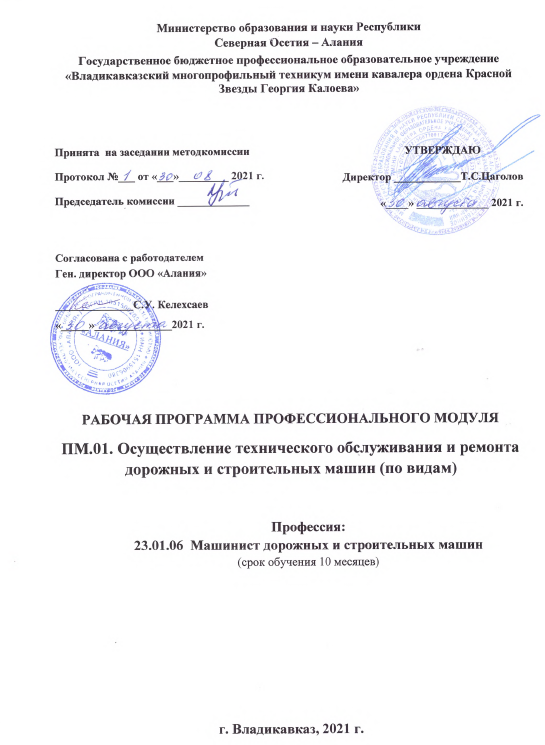 Министерство образования и науки РеспубликиСеверная Осетия – АланияГосударственное бюджетное профессиональное образовательное учреждение«Владикавказский многопрофильный техникум имени кавалера ордена Красной Звезды Георгия Калоева»РАБОЧАЯ ПРОГРАММа ПРОФЕССИОНАЛЬНОГО МОДУЛЯ ПМ.01. Осуществление технического обслуживания и ремонта дорожных и строительных машин (по видам)Профессия: 23.01.06  Машинист дорожных и строительных машин (срок обучения 10 месяцев)г. Владикавказ, 2021 г. 		Рабочая  программа профессионального модуля разработана на основе примерной программы, рекомендованной Экспертным советом по профессиональному образованию Федерального государственного учреждения Федерального института развития образования (ФГУ ФИРО) и Федерального государственного образовательного стандарта среднего  профессионального образования по профессии 23.01.06  Машинист дорожных и строительных машин,  входящей в состав укрупненной группы профессий 23.00.00  Техника и технологии наземного транспортаОрганизация-разработчик:Государственное бюджетное профессиональное образовательное учреждение «Владикавказский многопрофильный техникум имени кавалера ордена Красной Звезды Георгия Калоева» РСО - Алания, г. ВладикавказРазработчики: Цогоев Анатолий Владимирович, мастер производственного обучения ГБПОУ ВМТ им. Г. Калоева г. Владикавказ  РСО - АланияРазработчик от работодателей: Келехсаев Сослан Ушангович,  генеральный директор ООО «Алания»СОДЕРЖАНИЕ                                                                                                                                         Стр. ПАСПОРТ РАБОЧЕЙ ПРОГРАММЫ ПРОФЕССИОНАЛЬНОГО МОДУЛЯ ………………………………...… 4 РЕЗУЛЬТАТЫ ОСВОЕНИЯ  ПРОФЕССИОНАЛЬНОГО МОДУЛЯ ………………………….…...…... 6 СТРУКТУРА И  СОДЕРЖАНИЕ ПРОФЕССИОНАЛЬНОГО МОДУЛЯ ……………………………..……. 7 УСЛОВИЯ РЕАЛИЗАЦИИ  РАБОЧЕЙ ПРОГРАММЫПРОФЕССИОНАЛЬНОГО МОДУЛЯ……………………………….….. 17 КОНТРОЛЬ И ОЦЕНКА РЕЗУЛЬТАТОВ ОСВОЕНИЯ ПРОФЕССИОНАЛЬНОГО МОДУЛЯ (ВИДА ПРОФЕССИОНАЛЬНОЙ ДЕЯТЕЛЬНОСТИ) ……………….. 21 ПАСПОРТ РАБОЧЕЙ ПРОГРАММЫ ПРОФЕССИОНАЛЬНОГО МОДУЛЯ ПМ.01 Осуществление технического обслуживания и ремонта дорожных и строительных машин (по видам)Область применения программы 		Рабочая программа профессионального модуля является частью программы подготовки квалифицированных рабочих, служащих в соответствии с ФГОС по профессии СПО 23.01.06  Машинист дорожных и строительных машин,  входящей в состав укрупненной группы профессий 23.00.00  Техника и технологии наземного транспорта в части освоения основного вида профессиональной деятельности (ВПД): Осуществление технического обслуживания и ремонта дорожных и строительных машин (по видам) и соответствующих профессиональных компетенций (ПК): Проверять техническое состояние дорожных и строительных машин. Осуществлять монтаж и демонтаж рабочего оборудования. Устранять мелкие неисправности, возникающие во время эксплуатации дорожных и строительных машин (по видам).Программа профессионального модуля может быть использована при профессиональной подготовке, повышении квалификации и переподготовке рабочих по профессиям: 13583 Машинист бульдозера; 14183 Машинист скрепера; 13509 Машинист автогрейдера; 14390 Машинист экскаватора одноковшового; 13755 Машинист катка самоходного с гладкими вальцами; 14277 Машинист трубоукладчика; 13771 Машинист компрессора передвижного с двигателем внутреннего сгорания; 19203 Тракторист. Цели и задачи профессионального модуля — требования к результатам освоения профессионального модуля С целью овладения указанным видом профессиональной деятельности и соответствующими профессиональными компетенциями обучающийся в ходе освоения профессионального модуля должен: иметь практический опыт: разборки узлов и агрегатов дорожно-строительных машин и тракторов, подготовки их к ремонту; обнаружения и устранения неисправностей; уметь: выполнять основные операции технического осмотра; выполнять работы по разборке и сборке отдельных сборочных единиц и рабочих механизмов; применять ручной и механизированный инструмент; снимать и устанавливать несложную осветительную арматуру. знать: назначение, устройство и принцип работы дорожно-строительных машин; систему технического обслуживания и ремонта дорожных и строительных машин; способы выявления и устранения неисправностей; технологию выполнения ремонтных работ, устройство и требования безопасного пользования ручным и механизированным инструментом; эксплуатационную и техническую документацию. 1.3. Рекомендуемое количество часов на освоение программы профессионального модуля: всего — 759 часов, в том числе: максимальной учебной нагрузки обучающегося — 363 часа, включая обязательной аудиторной учебной нагрузки обучающегося - 242 часа; самостоятельной работы обучающегося — 121 час; учебной и производственной практики — 396 часов. РЕЗУЛЬТАТЫ ОСВОЕНИЯ ПРОФЕССИОНАЛЬНОГО МОДУЛЯРезультатом освоения программы профессионального модуля является овладение обучающимися видом профессиональной деятельности (ВПД) Осуществление технического обслуживания и ремонта дорожных и строительных машин (по видам), в том числе профессиональными (ПК) и общими (ОК) компетенциями: СТРУКТУРА И  СОДЕРЖАНИЕ ПРОФЕССИОНАЛЬНОГО МОДУЛЯ  3.1. Тематический план профессионального модуля  Примечания: * — раздел профессионального модуля — часть программы профессионального модуля, которая характеризуется логической завершенностью и направлена на освоение одной или нескольких профессиональных компетенций. Раздел профессионального модуля может состоять из междисциплинарного курса или его части и соответствующих частей учебной и производственной практики. Наименование раздела профессионального модуля должно начинаться с отглагольного существительного и отражать совокупность осваиваемых компетенций, умений и знаний; ** — производственная практика (по профилю специальности) может проводиться параллельно с теоретическими занятиями междисциплинарного курса (рассредоточено) или в специально выделенный период (концентрированно). 3.2. Содержание обучения по профессиональному модулю Для характеристики уровня освоения учебного материала используются следующие обозначения:  — ознакомительный (узнавание ранее изученных объектов, свойств);  — репродуктивный (выполнение деятельности по образцу, инструкции или под руководством).  4. УСЛОВИЯ  РЕАЛИЗАЦИИ  ПРОФЕССИОНАЛЬНОГО  МОДУЛЯ  4.1. Требования к минимальному материально-техническому обеспечению Реализация 	программы модуля предполагает наличие учебного кабинета «Конструкция дорожных и строительных машин»; слесарной мастерской, лаборатории «Техническое обслуживание и ремонт дорожных и строительных машин». Оборудование учебного кабинета и рабочих мест: посадочные места по количеству обучающихся; рабочее место преподавателя; комплект учебно-методической документации (учебники и учебные пособия, сборники задач и упражнений, карточки-задания, комплекты тестовых заданий); комплекты инструкционно-технологических карт и бланков технологической документации; наглядные пособия (плакаты, демонстрационные и электрифицированные стенды, макеты и действующие устройства); комплект деталей, узлов, инструментов и приспособлений. Технические средства обучения: компьютеры; программное обеспечение; видеофильмы; мультимедиапроектор; телевизор; видеомагнитофон. Оборудование мастерской и рабочих мест: рабочие места по количеству обучающихся; станки (настольно-сверлильные, заточные и др.); набор слесарных инструментов; набор измерительных инструментов; машины ручные (пневматические, электрические и механические); приспособления и вспомогательный инструмент; заготовки для выполнения слесарных работ; детали, узлы, механизмы, сборочные узлы, двигатели и заготовки; комплект противопожарных средств; инструкции и плакаты по охране труда. Оборудование лаборатории и рабочих мест лаборатории: лабораторные столы (по количеству учащихся) со съемными панелями; комплект контрольно-измерительных приборов; приборы для контроля работы ДВС; инструкции и плакаты по охране труда; натуральные образцы, макеты, модели, схемы (двигателей внутреннего сгорания, электродвигателей и др.); применяемый инструмент и приспособления; инструкционно-технологические карты; технологическая документация. 4.2. Информационное обеспечение обучения Перечень рекомендуемых учебных изданий, интернет-ресурсов, дополнительной литературы Основные источники: Раннев А.В. и др. Устройство и эксплуатация дорожно-строительных машин. – М.: ОИЦ "Академия", 2015.Селифонов В.В., Бирюков М.К. Устройство и технич. обслуживание грузовых автомобилей. ОИЦ "Академия", 2015.Родичев В.А. Тракторы. - М.: Академия, 2015.Родичев В.А. Устройство грузовых автомобилей: Практикум. Альбом. Учеб. пособие для НПО. –  М.: Академия, 2009.Ронинсон Э.Г., Полосин М.Д. Машинист автогрейдера. - М.: Академия, 2015.Ронинсон Э.Г., Полосин М.Д. Машинист бульдозера.  - М.: Академия, 2015.Сапоненко У.И. Машинист экскаватора одноковшового. Учебное пособие. - М.: Академия, 2014.Нерсесян В.И. Двигатели тракторов. -  М.: ОИЦ "Академия", 2014.Гладков Г.И.Петренко В.А. Тракторы. Устройство и техническое обслуживание.-  М.: ОИЦ "Академия", 2013.Родичев В.А. Тракторист категории "С". - М.: Академия, 2015.Дополнительные источники :Ламака Ф.И. Лаборат.-практич. работы по устр-ву автомобилей. Учеб. пособие для НПО. ОИЦ "Академия", 2012.Родичев В.А. Устройство грузовых автомобилей: Практикум. Альбом. Учеб. пособие для НПО. –  М.: Академия, 2009.Кузнецов А.С. Устройство, ремонт и техническое  обслуживание двигателей. Альбом. –  М.: Академия, 2008.Интернет-ресурсы: 1. www.sdmpress.ru  Общие требования к организации образовательного процесса Обязательным условием допуска к производственной практике (по профилю специальности) в рамках профессионального модуля Осуществление технического обслуживания и ремонта дорожных и строительных машин (по видам) является освоение учебной практики данного модуля. Реализация программы модуля предполагает обязательную учебную и производственную практику, которую рекомендуется проводить концентрированно. Изучению данного модуля должно предшествовать изучение учебных дисциплин общепрофессионального цикла.  Кадровое обеспечение образовательного процесса Требования к квалификации педагогических (инженерно-педагогических) кадров, обеспечивающих обучение по междисциплинарному курсу (курсам): наличие высшего профессионального образования, соответствующего профилю модуля Осуществление технического обслуживания и ремонта дорожных и строительных машин (по видам). Требования к квалификации педагогических кадров, осуществляющих руководство практикой: инженерно-педагогический состав: дипломированные специалисты – преподаватели междисциплинарного курса «Устройство, техническое обслуживание и текущий ремонт дорожных и строительных машин», а также общепрофессиональных дисциплин: «Материаловедение», «Слесарное дело», «Основы технического черчения», «Электротехника», «Основы технической механики и гидравлики», «Безопасность жизнедеятельности». 5. КОНТРОЛЬ И ОЦЕНКА РЕЗУЛЬТАТОВ ОСВОЕНИЯ ПРОФЕССИОНАЛЬНОГО МОДУЛЯ (ВИДА ПРОФЕССИОНАЛЬНОЙ ДЕЯТЕЛЬНОСТИ) Формы и методы контроля и оценки результатов обучения должны позволять проверять у обучающихся не только сформированность профессиональных компетенций, но и развитие общих компетенций и обеспечивающих их умений. Принята  на заседании методкомиссииПротокол №___ от «___»_________ 2021 г.Председатель комиссии _____________                        УТВЕРЖДАЮДиректор ____________Т.С.Цаголов«____» _____________ 2021 г.Согласована с работодателемГен. директор ООО «Алания»______________С.У. Келехсаев«_____»______________2021 г.Код Наименование результата обучения ПК 1 Проверять техническое состояние дорожных и строительных машин ПК 2 Осуществлять монтаж и демонтаж рабочего оборудования ПК 3Устранять мелкие неисправности, возникающие во время эксплуатации дорожных и строительных машин (по видам)ОК 1 Понимать сущность и социальную значимость своей будущей профессии, проявлять к ней устойчивый интерес ОК 2 Организовывать собственную деятельность, исходя из цели и способов ее достижения, определенных руководителем ОК 3 Анализировать рабочую ситуацию, осуществлять текущий и итоговый контроль, оценку и коррекцию собственной деятельности, нести ответственность за результаты своей работы ОК 4 Осуществлять поиск информации, необходимой для эффективного выполнения профессиональных задач ОК 5 Использовать информационно-коммуникационные технологии в профессиональной деятельности ОК 6 Работать в коллективе и команде, эффективно общаться с коллегами, руководством, клиентами ОК 7 Исполнять воинскую обязанность, в том числе с применением профессиональных знаний (для юношей) Коды профессиональных компетенций Наименования разделов профессионального модуля* Всего часов Объем времени, отведенный на освоение междисциплинарного курса (курсов), ч Объем времени, отведенный на освоение междисциплинарного курса (курсов), ч Объем времени, отведенный на освоение междисциплинарного курса (курсов), ч Практика, ч Коды профессиональных компетенций Наименования разделов профессионального модуля* Всего часов Обязательная аудиторная учебная нагрузка обучающегося Обязательная аудиторная учебная нагрузка обучающегося Самостоятельная работа обучающегося УчебнаяПроизводственная ** Коды профессиональных компетенций Наименования разделов профессионального модуля* Всего часов всего в т.ч. практические занятия Самостоятельная работа обучающегося УчебнаяПроизводственная ** 1 2 3 4 5 6 7 8 ПК 1.1. ПК 1.2. ПК 1.3Раздел 1. Обеспечение работ по техническому обслуживанию и ремонту дорожных и строительных машин (по видам) 687242114121324-Производственная практика (по профилю специальности), ч 7272Всего: 75924211412132472Наименование разделов профессионального модуля (ПМ), междисциплинарных курсов (МДК) и темСодержание учебного материала, практические занятия, самостоятельная работа обучающихсяСодержание учебного материала, практические занятия, самостоятельная работа обучающихсяОбъем часовУровень освоения1 2 2 34Раздел 1. Обеспечение работ по техническому обслуживанию и ремонту дорожных и строительных машин (по видам) 687МДК 01.01. Устройство, техническое обслуживание и текущий ремонт дорожных и строительных машин (по видам) 687Тема 1.1. Общие сведения о дорожных и строительных машинах Содержание  Содержание  10Тема 1.1. Общие сведения о дорожных и строительных машинах 1 Классификация дорожных и строительных машин 101Тема 1.1. Общие сведения о дорожных и строительных машинах 2 Классификация дорожных и строительных машин 101Тема 1.1. Общие сведения о дорожных и строительных машинах 3 Классификация дорожных и строительных машин 101Тема 1.1. Общие сведения о дорожных и строительных машинах 4Классификация дорожных и строительных машин 101Тема 1.1. Общие сведения о дорожных и строительных машинах 5Условия работы дорожных и строительных машин и предъявляемые к ним требования  101Тема 1.1. Общие сведения о дорожных и строительных машинах 6Условия работы дорожных и строительных машин и предъявляемые к ним требования  101Тема 1.1. Общие сведения о дорожных и строительных машинах 7Условия работы дорожных и строительных машин и предъявляемые к ним требования  101Тема 1.1. Общие сведения о дорожных и строительных машинах 8Критерии оценки дорожных и строительных машин 101Тема 1.1. Общие сведения о дорожных и строительных машинах 9Критерии оценки дорожных и строительных машин 101Тема 1.1. Общие сведения о дорожных и строительных машинах 10Критерии оценки дорожных и строительных машин 101Тема 1.2. Основные принципы устройства дорожных и строительных машин и механизмы общего назначения Содержание  Содержание  122Тема 1.2. Основные принципы устройства дорожных и строительных машин и механизмы общего назначения 1 Структурные схемы дорожных и строительных машин  122Тема 1.2. Основные принципы устройства дорожных и строительных машин и механизмы общего назначения 2Структурные схемы дорожных и строительных машин  122Тема 1.2. Основные принципы устройства дорожных и строительных машин и механизмы общего назначения 3Трансмиссия  122Тема 1.2. Основные принципы устройства дорожных и строительных машин и механизмы общего назначения 4Трансмиссия  122Тема 1.2. Основные принципы устройства дорожных и строительных машин и механизмы общего назначения 5Электрооборудование 122Тема 1.2. Основные принципы устройства дорожных и строительных машин и механизмы общего назначения 6Электрооборудование 122Тема 1.2. Основные принципы устройства дорожных и строительных машин и механизмы общего назначения 7Ходовое оборудование 122Тема 1.2. Основные принципы устройства дорожных и строительных машин и механизмы общего назначения 8Ходовое оборудование 122Тема 1.2. Основные принципы устройства дорожных и строительных машин и механизмы общего назначения 9Системы управления 122Тема 1.2. Основные принципы устройства дорожных и строительных машин и механизмы общего назначения 10Системы управления 122Тема 1.2. Основные принципы устройства дорожных и строительных машин и механизмы общего назначения 11Приборы и устройства безопасности 122Тема 1.2. Основные принципы устройства дорожных и строительных машин и механизмы общего назначения 12Приборы и устройства безопасности 122Тема 1.2. Основные принципы устройства дорожных и строительных машин и механизмы общего назначения Практические занятия Практические занятия 24Тема 1.2. Основные принципы устройства дорожных и строительных машин и механизмы общего назначения 1 Практическое изучение устройства механизмов и систем двигателя (8 ч.)24Тема 1.2. Основные принципы устройства дорожных и строительных машин и механизмы общего назначения 2 Практическое изучение агрегатов трансмиссии (коробка передач, механизмы поворота, колесные передачи) (8 ч.)24Тема 1.2. Основные принципы устройства дорожных и строительных машин и механизмы общего назначения 3 Практическое изучение электрооборудования и органов управления (8 ч.)24Тема 1.3. Двигатели внутреннего сгорания (ДВС) дорожных и строительных машин Содержание Содержание 24Тема 1.3. Двигатели внутреннего сгорания (ДВС) дорожных и строительных машин 1 Основы теории ДВС 241Тема 1.3. Двигатели внутреннего сгорания (ДВС) дорожных и строительных машин 2Основы теории ДВС 241Тема 1.3. Двигатели внутреннего сгорания (ДВС) дорожных и строительных машин 3Дизельные двигатели. Назначение и общее устройство  241Тема 1.3. Двигатели внутреннего сгорания (ДВС) дорожных и строительных машин 4Дизельные двигатели. Назначение и общее устройство  241Тема 1.3. Двигатели внутреннего сгорания (ДВС) дорожных и строительных машин 5Дизельные двигатели. Назначение и общее устройство  241Тема 1.3. Двигатели внутреннего сгорания (ДВС) дорожных и строительных машин 6Кривошипно-шатунный механизм двигателя  241Тема 1.3. Двигатели внутреннего сгорания (ДВС) дорожных и строительных машин 7Кривошипно-шатунный механизм двигателя  241Тема 1.3. Двигатели внутреннего сгорания (ДВС) дорожных и строительных машин 8Кривошипно-шатунный механизм двигателя  241Тема 1.3. Двигатели внутреннего сгорания (ДВС) дорожных и строительных машин 9Газораспределительный механизм двигателя  241Тема 1.3. Двигатели внутреннего сгорания (ДВС) дорожных и строительных машин 10Газораспределительный механизм двигателя  241Тема 1.3. Двигатели внутреннего сгорания (ДВС) дорожных и строительных машин 11Газораспределительный механизм двигателя  241Тема 1.3. Двигатели внутреннего сгорания (ДВС) дорожных и строительных машин 12Механизм передачи двигателя  241Тема 1.3. Двигатели внутреннего сгорания (ДВС) дорожных и строительных машин 13Механизм передачи двигателя  241Тема 1.3. Двигатели внутреннего сгорания (ДВС) дорожных и строительных машин 14Механизм передачи двигателя  241Тема 1.3. Двигатели внутреннего сгорания (ДВС) дорожных и строительных машин 15Система охлаждения двигателя  241Тема 1.3. Двигатели внутреннего сгорания (ДВС) дорожных и строительных машин 16Система охлаждения двигателя  241Тема 1.3. Двигатели внутреннего сгорания (ДВС) дорожных и строительных машин 17Система смазки двигателя  241Тема 1.3. Двигатели внутреннего сгорания (ДВС) дорожных и строительных машин 18Система смазки двигателя  241Тема 1.3. Двигатели внутреннего сгорания (ДВС) дорожных и строительных машин 19Система питания двигателя  241Тема 1.3. Двигатели внутреннего сгорания (ДВС) дорожных и строительных машин 20Система питания двигателя  241Тема 1.3. Двигатели внутреннего сгорания (ДВС) дорожных и строительных машин 21Электрооборудование двигателя  241Тема 1.3. Двигатели внутреннего сгорания (ДВС) дорожных и строительных машин 22Электрооборудование двигателя  241Тема 1.3. Двигатели внутреннего сгорания (ДВС) дорожных и строительных машин 23Контрольно-измерительные приборы 241Тема 1.3. Двигатели внутреннего сгорания (ДВС) дорожных и строительных машин 24Контрольно-измерительные приборы 241Тема 1.4. Общие сведения о тракторах Содержание Содержание 19Тема 1.4. Общие сведения о тракторах 1 Классификация тракторов. 191Тема 1.4. Общие сведения о тракторах 2 Классификация тракторов. 191Тема 1.4. Общие сведения о тракторах 3 Общее устройство гусеничного трактора191Тема 1.4. Общие сведения о тракторах 4Общее устройство гусеничного трактора191Тема 1.4. Общие сведения о тракторах 5Силовая передача тракторов 191Тема 1.4. Общие сведения о тракторах 6Силовая передача тракторов 191Тема 1.4. Общие сведения о тракторах 7Рама и ходовая часть гусеничных тракторов 191Тема 1.4. Общие сведения о тракторах 8Рама и ходовая часть гусеничных тракторов 191Тема 1.4. Общие сведения о тракторах 9Рама и ходовая часть гусеничных тракторов 191Тема 1.4. Общие сведения о тракторах 10Механизмы управления тракторов 191Тема 1.4. Общие сведения о тракторах 11Механизмы управления тракторов 191Тема 1.4. Общие сведения о тракторах 12Электрооборудование тракторов 191Тема 1.4. Общие сведения о тракторах 13Электрооборудование тракторов 191Тема 1.4. Общие сведения о тракторах 14Тормозная система тракторов 191Тема 1.4. Общие сведения о тракторах 15Тормозная система тракторов 191Тема 1.4. Общие сведения о тракторах 16Рабочее и вспомогательное оборудование тракторов 191Тема 1.4. Общие сведения о тракторах 17Рабочее и вспомогательное оборудование тракторов 191Тема 1.4. Общие сведения о тракторах 18Особенности конструкции пневмоколесных тракторов 191Тема 1.4. Общие сведения о тракторах 19Особенности конструкции пневмоколесных тракторов 191Тема 1.5. Подготовка дорожных и строительных машин и тракторов к работе, требования безопасности при работе Содержание  Содержание  15Тема 1.5. Подготовка дорожных и строительных машин и тракторов к работе, требования безопасности при работе 1 Общие указания. 152Тема 1.5. Подготовка дорожных и строительных машин и тракторов к работе, требования безопасности при работе 2 Заправка машин и тракторов топливом.152Тема 1.5. Подготовка дорожных и строительных машин и тракторов к работе, требования безопасности при работе 3Заправка машин и тракторов топливом.152Тема 1.5. Подготовка дорожных и строительных машин и тракторов к работе, требования безопасности при работе 4Смазка механизмов152Тема 1.5. Подготовка дорожных и строительных машин и тракторов к работе, требования безопасности при работе 5Смазка механизмов152Тема 1.5. Подготовка дорожных и строительных машин и тракторов к работе, требования безопасности при работе 6Безопасность при работе 152Тема 1.5. Подготовка дорожных и строительных машин и тракторов к работе, требования безопасности при работе 7Безопасность при работе 152Тема 1.5. Подготовка дорожных и строительных машин и тракторов к работе, требования безопасности при работе 8Безопасность на транспортных работах 152Тема 1.5. Подготовка дорожных и строительных машин и тракторов к работе, требования безопасности при работе 9Безопасность на транспортных работах 152Тема 1.5. Подготовка дорожных и строительных машин и тракторов к работе, требования безопасности при работе 10Безопасность при техническом обслуживании 152Тема 1.5. Подготовка дорожных и строительных машин и тракторов к работе, требования безопасности при работе 11Безопасность при техническом обслуживании 152Тема 1.5. Подготовка дорожных и строительных машин и тракторов к работе, требования безопасности при работе 12Безопасность при консервации и хранении 152Тема 1.5. Подготовка дорожных и строительных машин и тракторов к работе, требования безопасности при работе 13Безопасность при консервации и хранении 152Тема 1.5. Подготовка дорожных и строительных машин и тракторов к работе, требования безопасности при работе 14Пожарная безопасность 152Тема 1.5. Подготовка дорожных и строительных машин и тракторов к работе, требования безопасности при работе 15Пожарная безопасность 152Тема 1.5. Подготовка дорожных и строительных машин и тракторов к работе, требования безопасности при работе Практические занятия Практические занятия 18Тема 1.5. Подготовка дорожных и строительных машин и тракторов к работе, требования безопасности при работе 1 Заправка машин и тракторов топливом (9 ч.)18Тема 1.5. Подготовка дорожных и строительных машин и тракторов к работе, требования безопасности при работе 2 Смазка механизмов машин и тракторов (9 ч.)18Тема 1.6. Порядок работы дорожных и строительных машин и тракторов Содержание  Содержание  18Тема 1.6. Порядок работы дорожных и строительных машин и тракторов 1 Рабочее место 162Тема 1.6. Порядок работы дорожных и строительных машин и тракторов 2 Механизмы управления 162Тема 1.6. Порядок работы дорожных и строительных машин и тракторов 3 Механизмы управления 162Тема 1.6. Порядок работы дорожных и строительных машин и тракторов 4 Механизмы управления 162Тема 1.6. Порядок работы дорожных и строительных машин и тракторов 5 Пуск двигателя 162Тема 1.6. Порядок работы дорожных и строительных машин и тракторов 6 Пуск двигателя 162Тема 1.6. Порядок работы дорожных и строительных машин и тракторов 7Пуск двигателя 162Тема 1.6. Порядок работы дорожных и строительных машин и тракторов 8Работа и остановка двигателя 162Тема 1.6. Порядок работы дорожных и строительных машин и тракторов 9Работа и остановка двигателя 162Тема 1.6. Порядок работы дорожных и строительных машин и тракторов 10Работа и остановка двигателя 162Тема 1.6. Порядок работы дорожных и строительных машин и тракторов 11Работа систем отопления и вентиляции 162Тема 1.6. Порядок работы дорожных и строительных машин и тракторов 12Работа систем отопления и вентиляции 162Тема 1.6. Порядок работы дорожных и строительных машин и тракторов 13Работа систем отопления и вентиляции 162Тема 1.6. Порядок работы дорожных и строительных машин и тракторов 14Особенности эксплуатации дорожных и строительных машин (по видам) и тракторов 162Тема 1.6. Порядок работы дорожных и строительных машин и тракторов 15Особенности эксплуатации дорожных и строительных машин (по видам) и тракторов 162Тема 1.6. Порядок работы дорожных и строительных машин и тракторов 16Особенности эксплуатации дорожных и строительных машин (по видам) и тракторов 162Тема 1.6. Порядок работы дорожных и строительных машин и тракторов Практические занятия Практические занятия 27Тема 1.6. Порядок работы дорожных и строительных машин и тракторов 1 Практическое изучение пуска и остановки двигателя, работы систем отопления и вентиляции (9 ч.)27Тема 1.6. Порядок работы дорожных и строительных машин и тракторов 2 Практическое изучение особенностей управления дорожных и строительных машин (по видам) с механической и гидромеханической трансмиссией (9 ч.)27Тема 1.6. Порядок работы дорожных и строительных машин и тракторов 3 Практическое изучение режимов движения дорожных и строительных машин  и тракторов (трогание, торможение) (9 ч.)27Тема 1.7. Техническое обслуживание дорожных и строительных машин (по видам) и тракторов Содержание  Содержание  22Тема 1.7. Техническое обслуживание дорожных и строительных машин (по видам) и тракторов 1 Общие положения 222Тема 1.7. Техническое обслуживание дорожных и строительных машин (по видам) и тракторов 2 Работы, выполняемые по техническому обслуживанию при подготовке нового оборудования к эксплуатации 222Тема 1.7. Техническое обслуживание дорожных и строительных машин (по видам) и тракторов 3Работы, выполняемые по техническому обслуживанию при подготовке нового оборудования к эксплуатации 222Тема 1.7. Техническое обслуживание дорожных и строительных машин (по видам) и тракторов 4Работы, выполняемые по техническому обслуживанию при подготовке нового оборудования к эксплуатации 222Тема 1.7. Техническое обслуживание дорожных и строительных машин (по видам) и тракторов 5Техническое обслуживание в период эксплуатации дорожных и строительных машин (по видам) 222Тема 1.7. Техническое обслуживание дорожных и строительных машин (по видам) и тракторов 6Техническое обслуживание в период эксплуатации дорожных и строительных машин (по видам) 222Тема 1.7. Техническое обслуживание дорожных и строительных машин (по видам) и тракторов 7Техническое обслуживание в период эксплуатации дорожных и строительных машин (по видам) 222Тема 1.7. Техническое обслуживание дорожных и строительных машин (по видам) и тракторов 8Техническое обслуживание в особых условиях эксплуатации 222Тема 1.7. Техническое обслуживание дорожных и строительных машин (по видам) и тракторов 9Техническое обслуживание в особых условиях эксплуатации 222Тема 1.7. Техническое обслуживание дорожных и строительных машин (по видам) и тракторов 10Техническое обслуживание в особых условиях эксплуатации 222Тема 1.7. Техническое обслуживание дорожных и строительных машин (по видам) и тракторов 11Техническое освидетельствование 222Тема 1.7. Техническое обслуживание дорожных и строительных машин (по видам) и тракторов 12Техническое освидетельствование 222Тема 1.7. Техническое обслуживание дорожных и строительных машин (по видам) и тракторов 13Техническое освидетельствование 222Тема 1.7. Техническое обслуживание дорожных и строительных машин (по видам) и тракторов 14Карта смазки 222Тема 1.7. Техническое обслуживание дорожных и строительных машин (по видам) и тракторов 15Карта смазки 222Тема 1.7. Техническое обслуживание дорожных и строительных машин (по видам) и тракторов 16Карта смазки 222Тема 1.7. Техническое обслуживание дорожных и строительных машин (по видам) и тракторов 17Допускаемые заменители основных смазочных материалов 222Тема 1.7. Техническое обслуживание дорожных и строительных машин (по видам) и тракторов 18Допускаемые заменители основных смазочных материалов 222Тема 1.7. Техническое обслуживание дорожных и строительных машин (по видам) и тракторов 19Допускаемые заменители основных смазочных материалов 222Тема 1.7. Техническое обслуживание дорожных и строительных машин (по видам) и тракторов 20Технические требования и рекомендации по выполнению работ при техническом обслуживании дорожных и строительных машин (по видам) и тракторов 222Тема 1.7. Техническое обслуживание дорожных и строительных машин (по видам) и тракторов 21Технические требования и рекомендации по выполнению работ при техническом обслуживании дорожных и строительных машин (по видам) и тракторов 222Тема 1.7. Техническое обслуживание дорожных и строительных машин (по видам) и тракторов 22Технические требования и рекомендации по выполнению работ при техническом обслуживании дорожных и строительных машин (по видам) и тракторов 222Тема 1.7. Техническое обслуживание дорожных и строительных машин (по видам) и тракторов Практические занятия Практические занятия 18Тема 1.7. Техническое обслуживание дорожных и строительных машин (по видам) и тракторов 1 Практическое выполнение работ по техническому обслуживанию дорожных и строительных машин и тракторов при подготовке к эксплуатации, в период эксплуатации и в особых условиях (9 ч.)18Тема 1.7. Техническое обслуживание дорожных и строительных машин (по видам) и тракторов 2 Техническое обслуживание механизмов и систем двигателя внутреннего сгорания (9 ч.)18Тема 1.8. Текущий ремонт дорожных и строительных машин (по видам) и тракторов Содержание  Содержание  10Тема 1.8. Текущий ремонт дорожных и строительных машин (по видам) и тракторов 1 Монтажно-демонтажные работы 102Тема 1.8. Текущий ремонт дорожных и строительных машин (по видам) и тракторов 2Монтажно-демонтажные работы 102Тема 1.8. Текущий ремонт дорожных и строительных машин (по видам) и тракторов 3Монтажно-демонтажные работы 102Тема 1.8. Текущий ремонт дорожных и строительных машин (по видам) и тракторов 4Возможные неисправности дорожных и строительных машин (по видам) и тракторов и способы их устранения 102Тема 1.8. Текущий ремонт дорожных и строительных машин (по видам) и тракторов 5Возможные неисправности дорожных и строительных машин (по видам) и тракторов и способы их устранения 102Тема 1.8. Текущий ремонт дорожных и строительных машин (по видам) и тракторов 6Возможные неисправности дорожных и строительных машин (по видам) и тракторов и способы их устранения 102Тема 1.8. Текущий ремонт дорожных и строительных машин (по видам) и тракторов 7Возможные неисправности дорожных и строительных машин (по видам) и тракторов и способы их устранения 102Тема 1.8. Текущий ремонт дорожных и строительных машин (по видам) и тракторов 8Регулирование механизмов 102Тема 1.8. Текущий ремонт дорожных и строительных машин (по видам) и тракторов 9Регулирование механизмов 102Тема 1.8. Текущий ремонт дорожных и строительных машин (по видам) и тракторов 10Регулирование механизмов 102Тема 1.8. Текущий ремонт дорожных и строительных машин (по видам) и тракторов Практические занятия Практические занятия 27Тема 1.8. Текущий ремонт дорожных и строительных машин (по видам) и тракторов 1 Практическое изучение текущего ремонта узлов и систем двигателя с разборкой, дефектовкой и сборкой (9 ч.)27Тема 1.8. Текущий ремонт дорожных и строительных машин (по видам) и тракторов 2 Практические работы по текущему ремонту узлов и агрегатов трансмиссии и ходовой части  (9 ч.)27Тема 1.8. Текущий ремонт дорожных и строительных машин (по видам) и тракторов 3 Проведение регулировочных работ двигателя, трансмиссии, ходовой части и дополнительного оборудования (9 ч.)27Самостоятельная работа обучающихся Систематическая проработка конспектов занятий, учебных изданий и специальной технической литературы (по составленным преподавателем вопросам к параграфам и главам учебных изданий). Подготовка к практическим занятиям с использованием методических рекомендаций преподавателя, оформление отчетов и подготовка к их защите. Самостоятельное изучение правил выполнения кинематических, гидравлических и электрических схем (принципиальных, структурных, монтажных и др.) по ЕСКД Самостоятельная работа обучающихся Систематическая проработка конспектов занятий, учебных изданий и специальной технической литературы (по составленным преподавателем вопросам к параграфам и главам учебных изданий). Подготовка к практическим занятиям с использованием методических рекомендаций преподавателя, оформление отчетов и подготовка к их защите. Самостоятельное изучение правил выполнения кинематических, гидравлических и электрических схем (принципиальных, структурных, монтажных и др.) по ЕСКД Самостоятельная работа обучающихся Систематическая проработка конспектов занятий, учебных изданий и специальной технической литературы (по составленным преподавателем вопросам к параграфам и главам учебных изданий). Подготовка к практическим занятиям с использованием методических рекомендаций преподавателя, оформление отчетов и подготовка к их защите. Самостоятельное изучение правил выполнения кинематических, гидравлических и электрических схем (принципиальных, структурных, монтажных и др.) по ЕСКД 121Учебная практика Виды работ: слесарные работы: организация рабочего места; (6 ч.)разметка деталей по чертежу и шаблону; (18 ч.)нахождение центра окружности; (18 ч.)резка и опиливание деталей и заготовок; (18 ч.)сверление отверстий различного диаметра в деталях; (18 ч.)нарезание резьбы в отверстиях и на стержнях; (18 ч.)выполнение операций по шабрению, (18 ч.)притирка и шлифовка деталей, (18 ч.)измерение деталей (длины, наружных и внутренних диаметров, глубину и т.д.); (18 ч.)заточка инструмента (сверла, зубила и.т.д.), (18 ч.)рубка металла различного профиля  на плите и в тисках; (18 ч.)рубка прутка диаметром 7-8 мм (18 ч.)трубы; (12 ч.)гибка деталей из листовой и полосовой стали, гибка труб; (18 ч.)правка полосового и листового металлов; (12 ч.)правка валов и опиливание различных металлов под линейку и угольник; (18 ч.)клепка деталей из листовой стали толщиной 3-5 мм горячая клепка; (18 ч.)пайка различных деталей, (18 ч.)выполнение комплексных работ; (18 ч.)уборка рабочего места. (6 ч.)Учебная практика Виды работ: слесарные работы: организация рабочего места; (6 ч.)разметка деталей по чертежу и шаблону; (18 ч.)нахождение центра окружности; (18 ч.)резка и опиливание деталей и заготовок; (18 ч.)сверление отверстий различного диаметра в деталях; (18 ч.)нарезание резьбы в отверстиях и на стержнях; (18 ч.)выполнение операций по шабрению, (18 ч.)притирка и шлифовка деталей, (18 ч.)измерение деталей (длины, наружных и внутренних диаметров, глубину и т.д.); (18 ч.)заточка инструмента (сверла, зубила и.т.д.), (18 ч.)рубка металла различного профиля  на плите и в тисках; (18 ч.)рубка прутка диаметром 7-8 мм (18 ч.)трубы; (12 ч.)гибка деталей из листовой и полосовой стали, гибка труб; (18 ч.)правка полосового и листового металлов; (12 ч.)правка валов и опиливание различных металлов под линейку и угольник; (18 ч.)клепка деталей из листовой стали толщиной 3-5 мм горячая клепка; (18 ч.)пайка различных деталей, (18 ч.)выполнение комплексных работ; (18 ч.)уборка рабочего места. (6 ч.)Учебная практика Виды работ: слесарные работы: организация рабочего места; (6 ч.)разметка деталей по чертежу и шаблону; (18 ч.)нахождение центра окружности; (18 ч.)резка и опиливание деталей и заготовок; (18 ч.)сверление отверстий различного диаметра в деталях; (18 ч.)нарезание резьбы в отверстиях и на стержнях; (18 ч.)выполнение операций по шабрению, (18 ч.)притирка и шлифовка деталей, (18 ч.)измерение деталей (длины, наружных и внутренних диаметров, глубину и т.д.); (18 ч.)заточка инструмента (сверла, зубила и.т.д.), (18 ч.)рубка металла различного профиля  на плите и в тисках; (18 ч.)рубка прутка диаметром 7-8 мм (18 ч.)трубы; (12 ч.)гибка деталей из листовой и полосовой стали, гибка труб; (18 ч.)правка полосового и листового металлов; (12 ч.)правка валов и опиливание различных металлов под линейку и угольник; (18 ч.)клепка деталей из листовой стали толщиной 3-5 мм горячая клепка; (18 ч.)пайка различных деталей, (18 ч.)выполнение комплексных работ; (18 ч.)уборка рабочего места. (6 ч.)324Производственная практика (по профилю специальности) Виды работ (под руководством машиниста, тракториста): Управление машинами различных типов и назначения. (6 ч.)Участие  в разборке узлов и агрегатов дорожно-строительных машин и тракторов, подготовка их к ремонту. (6 ч.)Техническое обслуживание машин. (6 ч.)Выявление и устранение неисправностей в процессе работы машин. (6 ч.)Участие в планово-профилактическом ремонте оборудования. (6 ч.)Заливка горючими и смазочными материалами. (6 ч.)Управление трактором с мощностью двигателя до 25,7 кВт (до 35 л.с.), работающего на жидком топливе, при транспортировке различных грузов, машин, механизмов, металлоконструкций и сооружений разной массы и габаритов с применением прицепных приспособлений или устройств. (6 ч.)Наблюдение за погрузкой, креплением и разгрузкой транспортируемых грузов. (6 ч.)Выполнение основных операций технического осмотра. (6 ч.)Выполнение работы по разборке и сборке отдельных сборочных единиц и рабочих механизмов с применением ручного и механизированного инструмента. (6 ч.)Выполнение работы по разборке и сборке отдельных сборочных единиц и рабочих механизмов с применением ручного и механизированного инструмента. (6 ч.)Съемка и установка несложной осветительной арматуры. (6 ч.)Производственная практика (по профилю специальности) Виды работ (под руководством машиниста, тракториста): Управление машинами различных типов и назначения. (6 ч.)Участие  в разборке узлов и агрегатов дорожно-строительных машин и тракторов, подготовка их к ремонту. (6 ч.)Техническое обслуживание машин. (6 ч.)Выявление и устранение неисправностей в процессе работы машин. (6 ч.)Участие в планово-профилактическом ремонте оборудования. (6 ч.)Заливка горючими и смазочными материалами. (6 ч.)Управление трактором с мощностью двигателя до 25,7 кВт (до 35 л.с.), работающего на жидком топливе, при транспортировке различных грузов, машин, механизмов, металлоконструкций и сооружений разной массы и габаритов с применением прицепных приспособлений или устройств. (6 ч.)Наблюдение за погрузкой, креплением и разгрузкой транспортируемых грузов. (6 ч.)Выполнение основных операций технического осмотра. (6 ч.)Выполнение работы по разборке и сборке отдельных сборочных единиц и рабочих механизмов с применением ручного и механизированного инструмента. (6 ч.)Выполнение работы по разборке и сборке отдельных сборочных единиц и рабочих механизмов с применением ручного и механизированного инструмента. (6 ч.)Съемка и установка несложной осветительной арматуры. (6 ч.)Производственная практика (по профилю специальности) Виды работ (под руководством машиниста, тракториста): Управление машинами различных типов и назначения. (6 ч.)Участие  в разборке узлов и агрегатов дорожно-строительных машин и тракторов, подготовка их к ремонту. (6 ч.)Техническое обслуживание машин. (6 ч.)Выявление и устранение неисправностей в процессе работы машин. (6 ч.)Участие в планово-профилактическом ремонте оборудования. (6 ч.)Заливка горючими и смазочными материалами. (6 ч.)Управление трактором с мощностью двигателя до 25,7 кВт (до 35 л.с.), работающего на жидком топливе, при транспортировке различных грузов, машин, механизмов, металлоконструкций и сооружений разной массы и габаритов с применением прицепных приспособлений или устройств. (6 ч.)Наблюдение за погрузкой, креплением и разгрузкой транспортируемых грузов. (6 ч.)Выполнение основных операций технического осмотра. (6 ч.)Выполнение работы по разборке и сборке отдельных сборочных единиц и рабочих механизмов с применением ручного и механизированного инструмента. (6 ч.)Выполнение работы по разборке и сборке отдельных сборочных единиц и рабочих механизмов с применением ручного и механизированного инструмента. (6 ч.)Съемка и установка несложной осветительной арматуры. (6 ч.)72Всего Всего Всего 759Результаты (освоенные профессиональные компетенции) Основные показатели оценки результата Формы и методы контроля и оценки ПК 1.1. Проверять техническое состояние дорожных и строительных машин знание назначения, устройства и принципа работы дорожных и строительных машин и тракторов, и их основных узлов и агрегатов; определение технического состояния систем и механизмов; правильное выполнение основных операций технического осмотратекущий контроль в форме защиты практических занятий; зачеты по учебной и производственной практике и по каждому из разделов профессионального модуля ПК 1.2. Осуществлять монтаж и демонтаж рабочего оборудования правильная сборка и разборка отдельных сборочных единиц и рабочих механизмов; правильный выбор и применение ручного и механизированного инструмента; обеспечение безопасного пользования ручным и механизированным инструментом; правильное использование технологии выполнения ремонтных работ текущий контроль в форме защиты практических занятий; зачеты по учебной и производственной практике и по каждому из разделов профессионального модуля ПК 3. Устранять мелкие неисправности, возникающие во время эксплуатации дорожных и строительных машин (по видам).нахождение неисправностей в узлах и деталях; применение необходимых способов обнаружения и устранения неисправностейтекущий контроль в форме защиты практических занятий; зачеты по учебной и производственной практике и по каждому из разделов профессионального модуля Результаты (освоенные общие компетенции) Основные показатели оценки результата Формы и методы контроля и оценки ОК 1. Понимать сущность и социальную значимость своей будущей профессии, проявлять к ней устойчивый интерес проявление интереса к будущей профессии экспертное наблюдение и оценка на практических занятиях, при выполнении работ по учебной и производственной практике ОК 2. Организовывать собственную деятельность, исходя из цели и способов ее достижения, определенных руководителем обоснование выбора и применения методов и способов решения профессиональных задач; демонстрация эффективности и качества выполнения профессиональных задач экспертное наблюдение и оценка на практических занятиях, при выполнении работ по учебной и производственной практике ОК 3. Анализировать рабочую ситуацию, осуществлять текущий и итоговый контроль, оценку и коррекцию собственной деятельности, нести ответственность за результаты своей работы самоанализ и коррекция результатов собственной работы экспертное наблюдение и оценка на практических занятиях, при выполнении работ по учебной и производственной практике ОК 4. Осуществлять поиск информации, необходимой для эффективного выполнения профессиональных задач нахождение и использование информации для эффективного выполнения профессиональных задач, профессионального и личностного развития экспертное наблюдение и оценка на практических занятиях, при выполнении работ по учебной и производственной практике ОК 5. Использовать информационно-коммуникационные технологии в профессиональной деятельности демонстрация навыков использования информационно-коммуникационных технологий в профессиональной деятельности экспертное наблюдение и оценка на практических занятиях, при выполнении работ по учебной и производственной практике ОК 6. Работать в коллективе и команде, эффективно общаться с коллегами, руководством, клиентами взаимодействие с обучающимися, преподавателями и мастерами в ходе обучения экспертное наблюдение и оценка на практических занятиях, при выполнении работ по учебной и производственной практике ОК 7. Исполнять воинскую обязанность, в том числе с применением профессиональных знаний (для юношей) демонстрация готовности к исполнению воинской обязанности с применением полученных профессиональных знаний (для юношей) экспертное наблюдение и оценка на практических занятиях, при выполнении работ по учебной и производственной практике 